Förbättrande av den lätta trafikens framkomlighet, ändring av motiveringenI samband med vägbyggnadsprojekt eftersträvar landskapsregeringen samarbete med kommunerna för att dra största möjliga ekonomiska nytta genom samordningsfördelar och delad finansiering.Den viktigaste aspekten med att förbättra den lätta trafikens framkomlighet framför allt på landskapets huvudvägar är trafiksäkerheten.Med anledning av detta föreslår viatt motiveringen under moment 48.30.77 vägbyggnads- och vägförbättringsarbeten (R) på sidan 215 tredje stycket ändras till: ”Landskapsregeringen eftersträvar samarbete med kommunerna i vägbyggnadsprojekt för att dra nytta av samordningsfördelar. Ett projekt för att förbättra den lätta trafikens framkomlighet och öka trafiksäkerheten på landsväg nr 3 genomförs genom att bygga en tunnel i Söderby i Lemland.”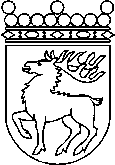 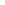 Ålands lagtingBUDGETMOTION nr 25/2012-2013BUDGETMOTION nr 25/2012-2013Lagtingsledamot DatumTony Asumaa2012-11-16Till Ålands lagtingTill Ålands lagtingTill Ålands lagtingTill Ålands lagtingTill Ålands lagtingMariehamn den 16 november 2012Mariehamn den 16 november 2012Tony AsumaaTorsten SundblomGunnar JanssonKatrin SjögrenMats PerämaaVtm Viveka Eriksson